LIGUE SPORT ADAPTÉ NOUVELLE-AQUITAINE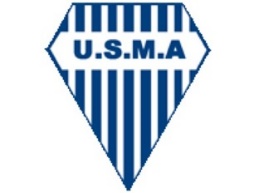 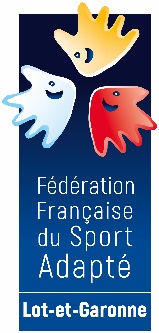 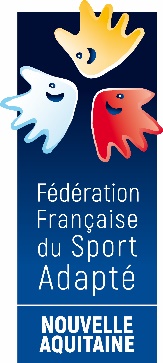 Maison Régionale des Sports2 avenue de l’Université - 33400 TALENCETel : 05 57 22 42 18E-mail : secretariat@lsana.orgTalence le 15 avril 2022 Mesdames, Messieurs les Responsables des Associations du Sport Adapté Nouvelle-Aquitaine,En partenariat avec le Club de l’US Marmande Athlétisme et le Comité Départemental Sport Adapté du Lot-et-Garonne, la Ligue Sport Adapté Nouvelle-Aquitaine organise le :CHAMPIONNAT RÉGIONAL PARA ATHL֤ÉTISME ADAPTÉ
Compétition qualificative pour le Championnat de France Para Athlétisme Adapté LE SAMEDI 14 MAI 2022Stade Georges Dartiailh2 rue Portogruaro47200 MARMANDEPROGRAMME SPORTIF09h30		Accueil des sportifs, contrôle des licences et vérification des inscriptions10h00		Début de la compétitionProgramme à venir en fonction des inscritsCONDITIONS D’INSCRIPTIONS Les Licences compétitives 2021/2022 sont obligatoires avec mention de classe Repas : prévoir un pique-nique 
Contact Responsable Sportive Zone Sud-Ouest : Anaïs FEILLARD 06-19-45-20-69Contact CDSA 47 : Laurie CASTAGNOS 06-17-68-76-34	Dans l’attente et au plaisir de vous rencontrer lors de cette journée, recevez, cher(e)s collègues, l’expression de nos sentiments sportifs les plus cordiaux.							Les organisateurs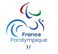 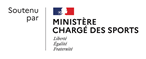 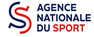 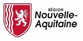 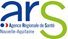 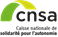 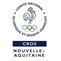 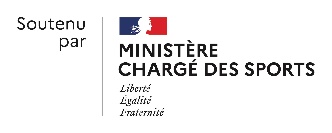 LIGUE SPORT ADAPTE NOUVELLE-AQUITAINE 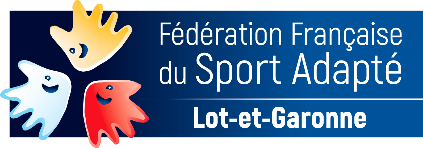 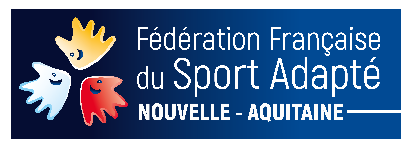 Maison Régionale des Sports2 avenue de l’Université - 33400 TALENCETel : 05 57 22 42 18E-mail : secretariat@lsana.org- FICHE D’ENGAGEMENT – CHAMPIONNAT RÉGIONAL PARA ATHLÉTISME ADAPTÉ – MARMANDE – 14/05/2022A renvoyer avant le vendredi 6 mai 2022 à l’adresse suivante : secretariat@lsana.orgMerci de cocher les épreuves que vous souhaitez pratiquer. N° Affiliation,Nom de l’AssociationNoms et prénoms des accompagnateursN° licence FFSATéléphone, EmailNom – PrénomN° Licence Classe Date naissanceSexePoidsVortex (Classe AB) Longueur 100m 400m(Pas BC Vétéran) 1500m
(Classes BC CD) Autres (à préciser)